UNIVERSITI SAINS MALAYSIAKENYATAAN TAWARANSYARAT-SYARAT MENBELI DAN MENGANGKUT KELUAR PERALATAN TERPAKAI DARI UNIVERSITI SAINS MALAYSIA1.	Peralatan tersebut akan dijual kepada penyebutharga berjaya dalam keadaan SEDIA ADA. Penender boleh melihat / memeriksa peralatan di Jabatan dan Pusat Pengajian yang dinyatakan di dalam lampiran berkepil, Kampus Kejuruteraan, Universiti Sains Malaysia, Pulau Pinang pada waktu-waktu berikut:-		Isnin – Khamis	:	09:00 pagi   hingga   12:00 tengahari					02:30 petang   hingga   04:00 petang2.	Penjualan ini hendaklah termasuk membeli dan mengangkut keluar dari Universiti Sains Malaysia, Kampus Kejuruteraan, Pulau Pinang. Syarat-syarat tambahan ialah seperti berikut:-“as is, where is”Pengangkutan keluar dan sebagainya diuruskan oleh                   penyebutharga yang berjayaTanpa insuransJualan secara pukal3.	Pihak Universiti tidak akan bertanggungjawab atas apa-apa tuntutan untuk membaiki alat-alat tersebut sebelum atau selepas dijual.4.	Penyebutharga yang berjaya dikehendaki membayar harga yang ditawarkan dalam tempoh tidak lewat dari dua (2) minggu dari tarikh surat setujuterima.5.	Universiti tidak terikat untuk menerima tawaran paling tinggi atau mana-mana tawaran.LAMPIRAN NPUSAT PENGAJIAN KEJURUTERAAN AWAMUNIVERSITI SAINS MALAYSIANOTIS SEBUTHARGAMembeli dan mengangkut keluar alatan kOMPUTER terpakai di Kampus Kejuruteraan, Universiti Sains Malaysia, Seri Ampangan, Nibong Tebal, Seberang Perai Selatan, Pulau Pinang PTJ: PUSAT PENGAJIAN KEJURUTERAAN AWAMPTJ: PEJABAT PENGARAHJumlah tawaran  : _________________________________Nama Petender	:_____________________________________________________No Kad Pengenalan 	: ____________________________________________________Alamat Petender	: ____________________________________________________			  _____________________________________________________			  _____________________________________________________No telefon:        _______________________________Tandatangan Petender	  :_________________________Nota :Sila penuhi borang ini dan hendaklah dimasukkan ke peti sebutharga sebelum tarikh tutup dalam sampul surat berlakri dan ditulis nombor rujukan sebutharga .NO SEBUTHARGA:SH/PPKA/LUPUS/2016/01NAMA SEBUTHARGA:Membeli dan mengangkut keluar alatan KOMPUTER terpakai di Kampus Kejuruteraan, Universiti Sains Malaysia, Seri Ampangan, Nibong Tebal, Seberang Perai Selatan, Pulau Pinang Membeli dan mengangkut keluar alatan KOMPUTER terpakai di Kampus Kejuruteraan, Universiti Sains Malaysia, Seri Ampangan, Nibong Tebal, Seberang Perai Selatan, Pulau Pinang Membeli dan mengangkut keluar alatan KOMPUTER terpakai di Kampus Kejuruteraan, Universiti Sains Malaysia, Seri Ampangan, Nibong Tebal, Seberang Perai Selatan, Pulau Pinang KELAYAKAN: BERDAFTAR DENGAN JABATAN ALAM SEKITAR MALAYSIA (Salinan Lesen yang sah perlu disertakan bersama sebutharga)HARGA SENASKAH:PERCUMATARIKH TUTUP:SEMUA DOKUMEN TAWARAN MESTILAH DIKEMBALIKAN DI DALAM SAMPUL SURAT BERMETRI DAN BERTULIS NOMBOR SERTA NAMA SEBUTHARGA SERTA MESTI  SAMPAI KE PUSAT PENGAJIAN KEJURUTERAAN AWAM, UNIVERSITI SAINS MALAYSIA, KAMPUS KEJURUTERAAN, TIDAK LEWAT JAM 12:00 TENGAHARI, 15 JANUARI 2016.SEMUA DOKUMEN TAWARAN MESTILAH DIKEMBALIKAN DI DALAM SAMPUL SURAT BERMETRI DAN BERTULIS NOMBOR SERTA NAMA SEBUTHARGA SERTA MESTI  SAMPAI KE PUSAT PENGAJIAN KEJURUTERAAN AWAM, UNIVERSITI SAINS MALAYSIA, KAMPUS KEJURUTERAAN, TIDAK LEWAT JAM 12:00 TENGAHARI, 15 JANUARI 2016.SEMUA DOKUMEN TAWARAN MESTILAH DIKEMBALIKAN DI DALAM SAMPUL SURAT BERMETRI DAN BERTULIS NOMBOR SERTA NAMA SEBUTHARGA SERTA MESTI  SAMPAI KE PUSAT PENGAJIAN KEJURUTERAAN AWAM, UNIVERSITI SAINS MALAYSIA, KAMPUS KEJURUTERAAN, TIDAK LEWAT JAM 12:00 TENGAHARI, 15 JANUARI 2016.SEMUA DOKUMEN TAWARAN MESTILAH DIKEMBALIKAN DI DALAM SAMPUL SURAT BERMETRI DAN BERTULIS NOMBOR SERTA NAMA SEBUTHARGA SERTA MESTI  SAMPAI KE PUSAT PENGAJIAN KEJURUTERAAN AWAM, UNIVERSITI SAINS MALAYSIA, KAMPUS KEJURUTERAAN, TIDAK LEWAT JAM 12:00 TENGAHARI, 15 JANUARI 2016.SEMUA DOKUMEN TAWARAN MESTILAH DIKEMBALIKAN DI DALAM SAMPUL SURAT BERMETRI DAN BERTULIS NOMBOR SERTA NAMA SEBUTHARGA SERTA MESTI  SAMPAI KE PUSAT PENGAJIAN KEJURUTERAAN AWAM, UNIVERSITI SAINS MALAYSIA, KAMPUS KEJURUTERAAN, TIDAK LEWAT JAM 12:00 TENGAHARI, 15 JANUARI 2016.SEMUA DOKUMEN TAWARAN MESTILAH DIKEMBALIKAN DI DALAM SAMPUL SURAT BERMETRI DAN BERTULIS NOMBOR SERTA NAMA SEBUTHARGA SERTA MESTI  SAMPAI KE PUSAT PENGAJIAN KEJURUTERAAN AWAM, UNIVERSITI SAINS MALAYSIA, KAMPUS KEJURUTERAAN, TIDAK LEWAT JAM 12:00 TENGAHARI, 15 JANUARI 2016.ALAMAT:SEGALA SURAT MENYURAT DAN PERTANYAAN MENGENAI TAWARAN INI HENDAKLAH DIALAMATKAN KEPADA :-SEGALA SURAT MENYURAT DAN PERTANYAAN MENGENAI TAWARAN INI HENDAKLAH DIALAMATKAN KEPADA :-DEKANPUSAT PENGAJIAN KEJURUTERAAN AWAMKAMPUS KEJURUTERAANUNIVERSITI SAINS MALAYSIA14300 NIBONG TEBALSEBERANG PERAI SELATANPULAU PINANGUntuk maklumat lanjut , sila hubungi staf bertanggungjawab: En Zulkifly Hashim  045996233 atau 0194620855DEKANPUSAT PENGAJIAN KEJURUTERAAN AWAMKAMPUS KEJURUTERAANUNIVERSITI SAINS MALAYSIA14300 NIBONG TEBALSEBERANG PERAI SELATANPULAU PINANGUntuk maklumat lanjut , sila hubungi staf bertanggungjawab: En Zulkifly Hashim  045996233 atau 0194620855DEKANPUSAT PENGAJIAN KEJURUTERAAN AWAMKAMPUS KEJURUTERAANUNIVERSITI SAINS MALAYSIA14300 NIBONG TEBALSEBERANG PERAI SELATANPULAU PINANGUntuk maklumat lanjut , sila hubungi staf bertanggungjawab: En Zulkifly Hashim  045996233 atau 0194620855DEKANPUSAT PENGAJIAN KEJURUTERAAN AWAMKAMPUS KEJURUTERAANUNIVERSITI SAINS MALAYSIA14300 NIBONG TEBALSEBERANG PERAI SELATANPULAU PINANGUntuk maklumat lanjut , sila hubungi staf bertanggungjawab: En Zulkifly Hashim  045996233 atau 0194620855DEKANPUSAT PENGAJIAN KEJURUTERAAN AWAMKAMPUS KEJURUTERAANUNIVERSITI SAINS MALAYSIA14300 NIBONG TEBALSEBERANG PERAI SELATANPULAU PINANGUntuk maklumat lanjut , sila hubungi staf bertanggungjawab: En Zulkifly Hashim  045996233 atau 0194620855DEKANPUSAT PENGAJIAN KEJURUTERAAN AWAMKAMPUS KEJURUTERAANUNIVERSITI SAINS MALAYSIA14300 NIBONG TEBALSEBERANG PERAI SELATANPULAU PINANGUntuk maklumat lanjut , sila hubungi staf bertanggungjawab: En Zulkifly Hashim  045996233 atau 0194620855DEKANPUSAT PENGAJIAN KEJURUTERAAN AWAMKAMPUS KEJURUTERAANUNIVERSITI SAINS MALAYSIA14300 NIBONG TEBALSEBERANG PERAI SELATANPULAU PINANGUntuk maklumat lanjut , sila hubungi staf bertanggungjawab: En Zulkifly Hashim  045996233 atau 0194620855DEKANPUSAT PENGAJIAN KEJURUTERAAN AWAMKAMPUS KEJURUTERAANUNIVERSITI SAINS MALAYSIA14300 NIBONG TEBALSEBERANG PERAI SELATANPULAU PINANGUntuk maklumat lanjut , sila hubungi staf bertanggungjawab: En Zulkifly Hashim  045996233 atau 0194620855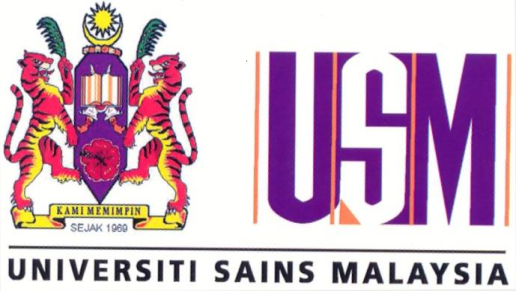 No. Sebutharga:SH/PPKA/LUPUS/2016/01Nama Sebutharga:Membeli dan Mengangkut Keluar Alatan Komputer Terpakai di  Kampus Kejuruteraan, Universiti Sains Malaysia, Seri Ampangan, Nibong Tebal, Seberang Perai Selatan, Pulau Pinang Tarikh Tutup:15 Januari 2016 (JAM 12.00 TENGAHARI)Tempat:Pejabat AmPusat Pengajian Kejuruteraan AwamJenis Sebutharga:TerbukaBERDAFTAR DENGAN JABATAN ALAM SEKITAR MALAYSIA (Salinan Lesen yang sah perlu disertakan bersama sebutharga)Sebutharga hendaklah dimasukkan ke peti sebutharga sebelum tarikh tutup dalam sampul surat berlakri dan ditulis nombor rujukan sebutharga .Sebutharga hendaklah dimasukkan ke peti sebutharga sebelum tarikh tutup dalam sampul surat berlakri dan ditulis nombor rujukan sebutharga .BILPERIHALKUANTITIHARGA TAWARAN1PRINTER NEC P930012LX-800 EPSON PRINTER13HP LASERJET 6L PRINTER14LASER PRINTER-HP LASERJET 110035KOMPUTER PENTIUM 326LASER PRINTER A4 MODEL HP 120037PERSONAL COMPUTER PC PENTIUM 4 MODEL MAX28MAX ADVANCE MULTIMEDIA SYSTEM19MAX PERFORMANCE MULTIMEDIA SYSTEM110INFO WORKS CS 100 NODES-ACADEMICS1BILPERIHALKUANTITIHARGA TAWARAN1Mac Classic 11 4/804D12Macintosh 16 inch Color Monitor13Max Advance Multimedia PC14Adobe Premiere version 5.015Personel Komputer16Personel Komputer17Personel Komputer1